Уровень В1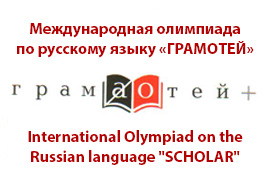 РЕЗУЛЬТАТЫ международной олимпиады «Грамотей» – 2019по русскому языку как иностранномуФГБОУ ВО «Чувашский государственный университет имени И.Н. Ульянова»г. Чебоксары, Россия№№ задания (максимальный балл) Имя№1(10)№2(16)№3(10)№4(20)№5(20)№6(30/40) Всего(116)СтепеньИрена МаджгальИрена  Маџгаљ(Черногория)916102018361091Даниел ШевчикDaniel Ševčík(Словакия)91492016381061Тимеа ЮрчоваTimea Jurčovа́ (Словакия) 912102019351051Томаш Фатальски Tomasz Fatalski(Польша)101681219391041Ида СтрушковаIda Strušková (Словакия)101682017351041Ралица Горова(Болгария) 914102019281001Ма Юйцин(Китай) 9149151926922Вероника Мотлова  Veronika Motlová(Чешскская Республика) 9149181723902Чжан Гоцин(Китай) 10128,512,51828893Яцинта БоднароваJácinta Bodnárová(Словакия) 9148,511,51827883У Янтин(Китай)81410151623863Мэн Сяо(Китай) 9127121827853Самуэл Седлачек Samuel Sedláček(Словакия)9148121328843Симона КандиковаSimona Kandiková (Словакия) 51210 181622833